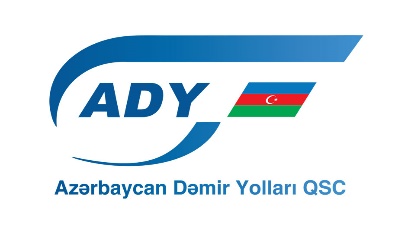 “AZƏRBAYCAN DƏMİR YOLLARI” QAPALI SƏHMDAR CƏMİYYƏTİDREZİNLƏRİN DAŞINMASI XİDMƏTLƏRİNİN  SATIN ALINMASI MƏQSƏDİLƏAÇIQ TENDER ELAN EDİR                                                                                                  Satınalma komissiyası (Rəsmi blankda)AÇIQ TENDERDƏ İŞTİRAK ETMƏK ÜÇÜN MÜRACİƏT MƏKTUBU___________ şəhər (rayon)                                                                 “__” _______ 20__ - c_ il___________№           							                                                                                          “Azərbaycan Dəmir Yolları” QSC-nin  Təchizat DepartamentinəBu məktubla Biz, __________ (malgöndərənin (podratçının) tam adı göstərilir) “Azərbaycan Dəmir Yolları” QSC tərəfindən __________ (satınalma predmetinin adı) satın alınması ilə əlaqədar “__” _______ 201_-c_ il tarixində elan edilmiş açıq  tenderdə iştirak niyyətimizi təsdiq edirik.Eyni zamanda (malgöndərənin (podratçının) tam adı göstərilir) ilə münasibətdə hər hansı  ləğv etmə və ya müflislik prosedurunun aparılmadığını, fəaliyyətinin dayandırılmadığını və sözügedən açıq tenderdə iştirakını qeyri-mümkün edəcək hər hansı bir halın mövcud olmadığını təsdiq edirik. Əlavə olaraq, təminat veririk ki, (malgöndərənin (podratçının) tam adı göstərilir) “Azərbaycan Dəmir Yolları” QSC-dən hüquqi, maliyyə və ya təşkilati asılılığı olan şəxs deyildir.Tərəfimizdən təqdim edilən sənədlər və digər məsələlərlə bağlı yaranmış suallarınızı cavablandırmaq üçün əlaqə:Əlaqələndirici şəxs: ____________________________ Əlaqələndirici şəxsin vəzifəsi: ____________________ Telefon nömrəsi: ______________________________ Faks nömrəsi: ________________________________ E-mail: ______________________________________ Qoşma: İştirak haqqının ödənilməsi haqqında bank sənədinin əsli – __ vərəq.________________________________                                   _______________________                   (səlahiyyətli şəxsin A.A.S)                                                                                                        (səlahiyyətli şəxsin imzası)_________________________________                                                                  (səlahiyyətli şəxsin vəzifəsi)                                                                                                                          M.Y.Tenderdə iştirak etmək üçün təqdim edilməli sənədlər:tenderdə iştirak etmək üçün yazılı müraciət (nümunə əlavə olunur);iştirak haqqının ödənilməsi barədə bank sənədi.Tenderdə iştirak etmək üçün müraciət (imzalanmış və möhürlənmiş) və iştirak haqqının ödənilməsi barədə bank sənədi Bakı vaxtı ilə saat: 09:00-dan 17:00-a qədər Azərbaycan və ya rus dillərində, elanda göstərilmiş ünvana təqdim olunmalıdır.İştirak haqqının məbləği və əsas şərtlər toplusunun əldə edilməsi:Tenderdə iştirak etmək istəyən tələb olunan məbləğdə iştirak haqqını “Azərbaycan Dəmir Yolları” QSC-nin bank hesabına ödədikdən sonra satınalma predmeti üzrə əsas şərtlər toplusunu əlaqələndirici şəxsdən həftənin istənilən iş günü saat 09:00-dan 17:00-a kimi ala bilərlər.İştirak haqqı: 100 (bir yüz) manat (ƏDV daxil).İştirak haqqı manatla və ya ekvivalent məbləğdə ABŞ dolları, Rusiya rublu və avro ilə ödənilə bilər   Hesab nömrələri: AZ57İBAZ38050019449345061205 (AZN);AZ47İBAZ38150018409345061205 (USD);AZ27IBAZ38150019789345061205 (EUR)AZ64İBAZ38150018109345061205 (RUR).VÖEN: 9900007721Bank: Azərbaycan Beynəlxalq Bankı “Nəqliyyat” filialıKodu: 805711VÖEN: 9900001881Müxbir hesab: AZ03NABZ01350100000000002944S.W.I.F.T. Code: İBAZAZ2XÖdənilmiş iştirak haqqı heç bir halda geri qaytarılmır.Əsas şərtlər toplusunu almış malgöndərənlər (podratçılar) aşağıda qeyd olunan ilkin sənədləri təqdim etməlidirlər: son bir ilin yekunu üzrə maliyyə hesabatı (mənfəət bəyannaməsi);Azərbaycan Respublikasında vergilərə və digər icbari ödənişlərə dair ödəniş vaxtı keçmiş öhdəliklərinin olmaması, satış dövriyyəsi, işçi sayı və orta aylıq əmək haqqı, riskli vergi ödəyicisi olub olmaması və s. haqqında arayış; malgöndərənin (podratçının) son bir il ərzində (əgər daha az müddət ərzində fəaliyyət göstərirsə, bütün fəaliyyət göstərdiyi dövürdə) maliyyə vəziyyəti barədə bank tərəfindən verilmiş arayış;son 3 (üç) il ərzində (əgər daha az müddət ərzində fəaliyyət göstərirsə, bütün fəaliyyəti dövründə) malgöndərənin (podratçının) yerinə yetirdiyi anoloji müqavilələr haqqında məlumat ;malgöndərənin (“podratçı” və ya “Satıcı”) hüquqi statusunu təsdiq edən sənədlərin: nizamnamə, reyesterdən çıxarış və vergi şəhadətnaməsinin surəti;malgöndərənin (podratçının) hüquqi ünvanı və bank rekvizitləri.Yuxarıda göstərilən sənədlər ”08“fevral 2022-ci il saat 17:00-a qədər elanda göstərilmiş ünvana təqdim edilməlidir.Tender təklifi və tender təklifini təminatının təqdim olunmasına dair tələblər aşağıdakılardır:tender təklifi (zərflərin açıldığı gündən sonra azı 60 bank günü qüvvədə olmalıdır);tender təklifinin dəyərinin 1%-i həcmində bank təminatı(bank təminatının qüvvədə olma müddəti təklifin qüvvədə olma müddətindən ən azı 30 bank günü çox olmalıdır).Tender təklifi və tender təklifinin təminatı möhürlənmiş, ikiqat zərfdə, 2 (iki) nüsxədə (əsli və surəti)  “14” fevral 2022-ci il saat 17:00 qədər elanda göstərilmiş ünvana təqdim edilməlidir.Göstərilən vaxtdan gec təqdim olunmuş zərflər açılmadan geri qaytarılacaqdır.Tətbiq edilən qaydalar və “Azərbaycan Dəmir Yolları” QSC-nin müstəsna hüququ barədə məlumat:tender QSC-nin “25” dekabr 2017- ci il tarixli 130/S nömrəli əmrinə və həmin əmrlə təsdiq olunmuş “Azərbaycan Dəmir Yolları” Qapalı Səhmdar Cəmiyyəti üzrə satınalmaların təşkili və idarə olunması Qaydaları”na uyğun keçirilir.“Azərbaycan Dəmir Yolları” Qapalı Səhmdar Cəmiyyəti üzrə satınalmaların təşkili və idarə olunması Qaydaları”na uyğun olaraq Satınalma komissiyası bütün müsabiqə təkliflərini rədd etmək və müsabiqəni ləğv etmək hüququ vardır.Ünvan:   Biləcəri qəsəbəsi, Mehdi Hüseynzadə 51, “Azərbaycan Dəmir Yolları” QSC-nin Təchizat Departamenti   Satınalma şöbəsi, otaq 7 .Əlaqələndirici şəxs:İsmayılova Nilufər;ADY QSC-nin Təchizat Departamenti Satınalma şöbəsi, aparıcı mütəxəssis;Telefon nömrəsi: +994 12 499-73-54,e-mail: nil.ismayilova@ady.azTender təklifi zərflərinin açılışı tarixi, vaxtı və yeri:Zərflər “15” fevral 2022-ci il tarixdə, Bakı vaxtı ilə saat  11:00-da Bakı şəhəri, Nəsimi rayonu, Dilarə Əliyeva, 230 ünvanında açılacaqdır. Təkliflərin qiymətləndirilməsində aşağıdakı meyarlara üstünlük veriləcəkdir:aşağı qiymət;müvafiq sahədə təcrübə;maliyyə vəziyyəti;xidmətlərin icra müddəti: